Op dit formulier vind je per doel de basisvereisten voor dit blok. Wanneer een kind nog niet aan deze vereisten voldoet, is het van belang om extra instructie en rekentijd in te plannen. Gerichte aanwijzingen voor remediëring staan in de handleiding van het blok waarin de vaardigheid voor het eerst is aangeboden.Vul de namen van de kinderen in op basis van eerdere observaties en toetsgegevens of als er andere redenen zijn om te vermoeden dat een kind extra aandacht nodig heeft bij het betreffende doel.doel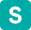 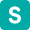 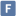 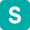 basisvereisten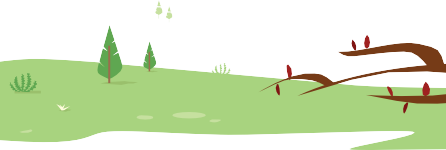 remediëringnamendoelbasisvereisten remediëringnamenPluspunt • groep 8 • Handleiding • © Malmberg ’s-Hertogenboschdoel 3doel 4Het kind kan complexe contextproblemen over procenten, verhoudingen, breuken en kommagetallen oplossen.Het kind kan gegevens uit diagrammen aflezen, ermee rekenen, trends herkennen en kan verbanden leggen tussen diagrammen:met absolute gegevens (les 8);met percentages (les 9).Het kind kan eenvoudige contextproblemen over procenten, verhoudingen, breuken en kommagetallen oplossen.Het kind kan gegevens aflezen uit eenvoudige diagrammen, ermee rekenen, trends herkennen en kan verbanden leggen tussen diagrammen:met absolute gegevens (les 8);met percentages (les 9).Het kunnen rekenen met sommen als × 100 en het kunnenomzetten van een breuk in een percentage.Het kunnen aflezen van eenvoudige diagrammen.